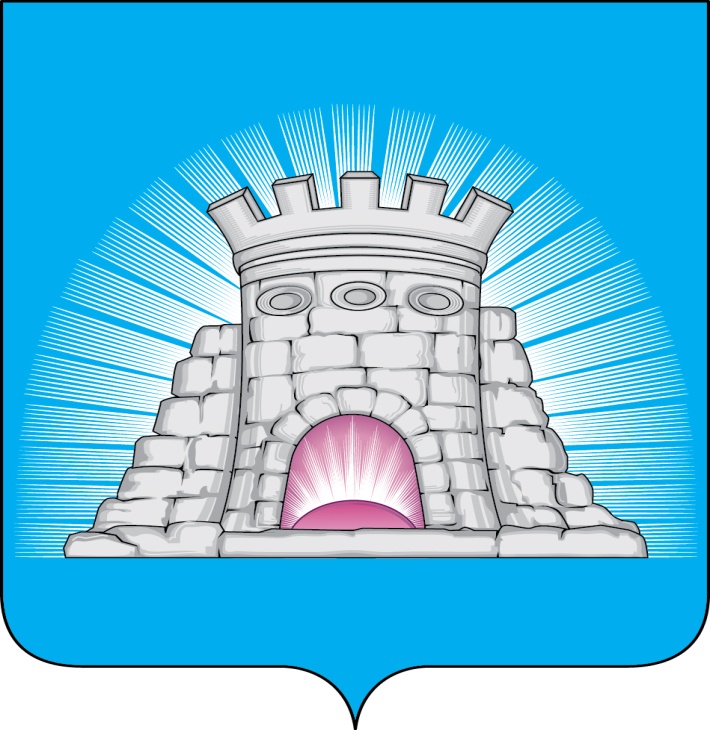 РАСПОРЯЖЕНИЕ10.04.2024  № 79г. ЗарайскОб утверждении порядка деятельностиинвестиционной рабочей группы администрациигородского округа Зарайск Московской области       В соответствии с Федеральным законом от 06.10.2003 № 131-ФЗ «Об общих принципах организации местного самоуправления в Российской Федерации», руководствуясь Уставом муниципального образования городской округ Зарайск Московской области:     1.   Создать инвестиционную рабочую группу администрации городского округа Зарайск Московской области.      2. Утвердить Порядок деятельности инвестиционной рабочей группы администрации городского округа Зарайск Московской области (приложение 1) и состав инвестиционной рабочей группы администрации городского округа Зарайск Московской области (приложение 2).      3. Службе по взаимодействию со СМИ администрации городского округа Зарайск Московской области разместить настоящее распоряжение на официальном сайте администрации городского округа Зарайск Московской области в сети «Интернет».Глава городского округа В.А. Петрущенко    ВерноГлавный специалист отдела кадровой работы и муниципальной службы     				 И.Б. Парамонова10.04.2024 Разослано: в дело, Москалеву С.В., Шолохову А.В, Простоквашину А.А., ОЭ и И, КУИ, комитет по КФКСР с Д и М, ОА и Г, отдел капитального строительства, ДХ и транспорта, отдел ЖКХ, юридический отдел, СВ со СМИ, прокуратура. И.В. Панферова 8 496 66 2-57-20													006073									Приложение 1 									УТВЕРЖДЕНО 									распоряжением главы 									городского округа Зарайск 									от 10.04.2024 № 79Порядокдеятельности инвестиционной рабочей группы администрации городского округа Зарайск Московской области1. Общие положения1.1. Инвестиционная рабочая группа администрации городского округа Зарайск Московской области (далее – рабочая группа) является постоянно действующим коллегиальным органом, обеспечивающим координацию и эффективное взаимодействие органов местного самоуправления городского округа Зарайск Московской области и структурных подразделений администрации городского округа Зарайск Московской области в целях развития инвестиционного потенциала и решения вопросов, связанных с инвестиционной деятельностью округа.1.2. Настоящий Порядок определяет основные цели создания, задачи, функции и полномочия, состав и порядок работы рабочей группы.1.3. Рабочая группа в своей деятельности руководствуется законодательством Российской Федерации, законодательством Московской области, муниципальными нормативными правовыми актами и настоящим Порядком.2. Цели, задачи, функции деятельности рабочей группы2.1. Целью создания рабочей группы является обеспечение координации и эффективного взаимодействия органов местного самоуправления городского округа Зарайск Московской области при формировании благоприятных условий для привлечения инвестиций в экономику муниципального образования городской округ Зарайск Московской области (далее – цель).2.2. Деятельность рабочей группы направлена на решение следующих задач:2.2.1. Определение основных направлений инвестиционной деятельности в городском округе Зарайск Московской области в отношении объектов недвижимости и свободных земельных участков, находящихся в муниципальной собственности.2.2.2. Оказание содействия в подготовке и реализации инвестиционных проектов по реконструкции и реставрации объектов недвижимого имущества и вовлечению в хозяйственный оборот свободных земельных участков городского округа Зарайск Московской области, находящихся в муниципальной собственности.2.2.3. Формирование открытого информационного пространства с целью осуществления инвестиционной деятельности в городском округе Зарайск Московской области.2.2.4. Формирование ресурсного потенциала путем внесения предложений в перечень инвестиционных площадок городского округа Зарайск Московской области.2.2.5. Формирование плана реализации инвестиционных объектов, расположенных на территории городского округа Зарайск Московской области. Проведение анализа возможностей реализации инвестиционных проектов.2.2.6. Своевременное обеспечение в полном объеме точной информацией по функциональным направлениям относительно объектов недвижимости и земельных участков в целях принятия решения о целесообразности реализации на них тех или иных инвестиционных проектов.2.3. Для достижения цели в соответствии с возложенными задачами, указанными в пунктах 2.1 и 2.2 настоящего Порядка, рабочая группа осуществляет следующие функции:2.3.1. Сбор и систематизация полной и достоверной информации относительно свободных объектов недвижимости и земельных участков, находящихся в муниципальной собственности, предназначенных для передачи инвесторам.2.3.2. Подготовка предложений по инвестиционным проектам.2.3.3. Назначение кураторов и координатора инвестиционного проекта.2.3.4. Принятие решения об оказании содействия в реализации инвестиционного проекта.2.3.5. Рассмотрение и согласование плана мероприятий по сопровождению инвестиционного проекта.2.3.6. Рассмотрение предложений инвесторов и инициатив структурных подразделений и подведомственных учреждений администрации городского округа Зарайск Московской области о реализации инвестиционных проектов.2.3.7. Взаимодействие с центральными исполнительными органами государственной власти Московской области, с предприятиями, организациями и т.д., связанными с вопросами привлечения инвестиций и реализацией задач рабочей группы.2.3.8. Содействие в решении организационных, правовых вопросов, возникающих при реализации инвестиционных проектов, в том числе с учетом вопросов, полученных в обращениях инвесторов.3. Полномочия рабочей группы3.1. Для осуществления возложенных функций рабочая группа обладает следующими полномочиями:3.1.1. Рассматривать на своих заседаниях вопросы в соответствии с задачами рабочей группы, обозначенными в п. 2.2 настоящего Порядка.3.1.1. Приглашать на заседания рабочей группы и заслушивать информацию сотрудников органов местного самоуправления городского округа Зарайск Московской области, представителей ресурсоснабжающих организаций, предприятий, организаций и иных лиц, связанных с передачей объектов недвижимости и земельных участков в целях реализации инвестиционных проектов. 3.1.2. В установленном действующим законодательством порядке и в пределах своей компетенции запрашивать в центральных исполнительных органах государственной власти Московской области, структурных подразделений и подведомственных учреждениях администрации городского округа Зарайск Московской области, у юридических и физических лиц, участвующих в реализации объектов недвижимости и земельных участков, рассматриваемых на рабочей группе, информацию, необходимую для организации деятельности рабочей группы, направлять обращения и ходатайства по вопросам возложенного на рабочую группу функционала.3.1.3. Вносить предложения по привлечению экспертов и специализированных организаций для проведения анализа, экспертиз и т.д. в рамках рассматриваемых вопросов, связанных с деятельностью рабочей группы.4. Состав и структура рабочей группы. Порядок деятельности рабочей группы4.1. Заседания рабочей группы проводятся по мере необходимости или по инициативе инвестора. 4.2. Состав рабочей группы, а также внесение в него изменений и дополнений утверждается постановлением главы городского округа Зарайск Московской области.4.3. Руководит деятельностью рабочей группы Председатель рабочей группы, а в его отсутствие – заместитель.Председатель рабочей группы, а в его отсутствие заместитель Председателя рабочей группы:4.3.1. Определяет дату заседания рабочей группы и перечень вопросов, рассматриваемых на заседании рабочей группы.4.3.2. Дает поручения участникам рабочей группы (предоставление информации, подготовка материалов, проработка вопросов и другое) с фиксацией в протоколе.4.3.3. Назначает руководителя и участников рабочей группы по проработке отдельных вопросов повестки заседаний рабочей группы.4.3.4. Представляет рабочую группу при взаимодействии с органами государственной власти и Министерствами Московской области, СМИ.4.4. Секретарь рабочей группы выполняет следующие функции:4.4.1. Оповещает членов рабочей группы о дате и времени проведения заседания рабочей группы.4.4.2. Готовит повестку дня заседания рабочей группы, иные документы и материалы к заседанию рабочей группы.4.4.3. Ведет протоколы заседаний рабочей группы.4.4.4. Организует документооборот, обеспечивающий деятельность рабочей группы.4.5. Заседание рабочей группы осуществляется путем личного участия ее членов в рассмотрении вопросов, включенных в повестку заседания. При невозможности членов рабочей группы лично присутствовать на заседании рабочей группы к участию в заседании рабочей группы допускаются лица, исполняющие обязанности члена рабочей группы по основной должности либо направленные членом рабочей группы для участия в заседании, но без права голоса при принятии решений. 4.6. Рабочая группа правомочна принимать решения, если на ее заседании присутствует более половины состава рабочей группы, утвержденного постановлением главы городского округа Зарайск Московской области.4.7. Решения рабочей группы принимаются путем открытого голосования присутствующих на ней членов.4.8. Решения рабочей группы принимаются простым большинством голосов от числа состава рабочей группы. В случае равенства голосов голос председателя рабочей группы является решающим для принятия решения.4.9. Решение рабочей группы оформляется протоколом, который подписывается председателем рабочей группы.4.10. Члены рабочей группы вправе привлекать представителей бизнеса, экспертов в предметной отрасли, иных представителей без права голоса с аргументированной позицией по рассматриваемым вопросам, привлекать к своей деятельности в качестве консультантов сотрудников администрации городского округа Зарайск Московской области и подведомственных учреждений.4.11. Члены рабочей группы обязаны приложить все необходимые усилия качественной проработки вопросов повестки заседания рабочей группы и исполнения поручений и решений, принятых на рабочей группе, не допускать лоббирования интересов отдельных организаций и отдельных лиц, действовать в интересах муниципалитета при проработке вопросов деятельности рабочей группы. 									Приложение 2 									УТВЕРЖДЕНО 									распоряжением главы 									городского округа Зарайск 									от 10.04.2024 № 79Состав инвестиционной рабочей группы администрации городского округа Зарайск Московской областиПетрущенко Виктор Анатольевич – глава городского округа Зарайск Московской области (председатель инвестиционной рабочей группы).Соколова Анна Владимировна – начальник отдела экономики и инвестиций администрации городского округа Зарайск Московской области (заместитель председателя инвестиционной рабочей группы).Панферова Ирина Владимировна – главный эксперт отдела экономики и инвестиций администрации городского округа Зарайск Московской области (секретарь инвестиционной рабочей группы).Члены инвестиционной рабочей группы:Москалев Сергей Викторович – первый заместитель главы администрации городского округа Зарайск Московской области;Шолохов Андрей Вячеславович – заместитель главы администрации городского округа Зарайск Московской области;Простоквашин Александр Александрович – заместитель главы администрации городского округа Зарайск Московской области;Орловский Александр Михайлович – председатель комитета по культуре, физической культуре, спорту, работе с детьми и молодежью администрации городского округа Зарайск Московской области;Толмачева Юлия Олеговна – председатель комитета по управлению имуществом администрации городского округа Зарайск Московской области;Архипова Юлия Евгеньевна – начальник юридического отдела администрации городского округа Зарайск Московской области;Тимофеева Наталья Михайловна – начальник отдела жилищно-коммунального хозяйства администрации городского округа Зарайск Московской области;Завгородний Кирилл Константинович – начальник отдела архитектуры и градостроительства администрации городского округа Зарайск Московской области;Мурадян Кристина Юрьевна – эксперт отдела капитального строительства, дорожного хозяйства и транспорта администрации городского округа Зарайск Московской области;Фисенко Александр Викторович – главный эксперт отдела экономики и инвестиций администрации городского округа Зарайск Московской области.